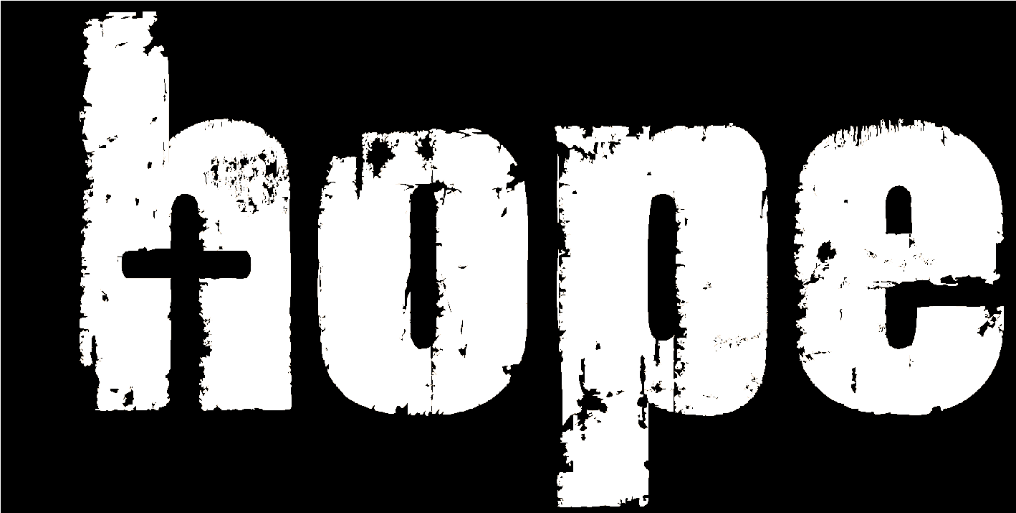   People with hope part 2I Peter 3:15 “But in your hearts revere Christ as Lord. Always be prepared to give an answer to everyone who asks you to give the reason for the hope that you have. But do this with gentleness and respect, ...”____________ is the story of ____________ no matter what happens.Romans 3:23  “…for all have sinned and fall short of the glory of God.”John 3:16  “For God so loved the world, that he gave his only Son, that whoever believes in him should not perish but have eternal life.”Our ____________is built on God’s ___________ .2 Peter 3:9  “The Lord is not slow to fulfill his promise as some count slowness, but is patient toward you, not wishing that any should perish, but that all should reach repentance.”We often want justice given to ___________ but not necessarily to ____________Matthew 7:3 (the Message) “Don’t pick on people, jump on their failures, criticize their faults— unless, of course, you want the same treatment. That critical spirit has a way of boomeranging. It’s easy to see a smudge on your neighbor’s face and be oblivious to the ugly sneer on your own. Do you have the nerve to say, ‘Let me wash your face for you,’ when your own face is distorted by contempt?”Romans 7:15-16  “ I do not understand what I do. For what I want to do I do not do, but what I hate I do. 16 And if I do what I do not want to do, I agree that the law is good.”Romans 8:18-22  “ I consider that our present sufferings are not worth comparing with the glory that will be revealed in us. 19 For the creation waits in eager expectation for the children of God to be revealed. 20 For the creation was subjected to frustration, not by its own choice, but by the will of the one who subjected it, in hope 21 that the creation itself will be liberated from its bondage to decay and brought into the freedom and glory of the children of God.22 We know that the whole creation has been groaning as in the pains of childbirth right up to the present time. 23 Not only so, but we ourselves…”Revelations 22:20  “Come Lord Jesus, come.”Answers and order:Scripture is the story of hope no matter what happensOur hope is built on God’s loveWe often want justice given to others but not necessarily to ourselvesMatthew 7Slide 1 and 2Romans 7